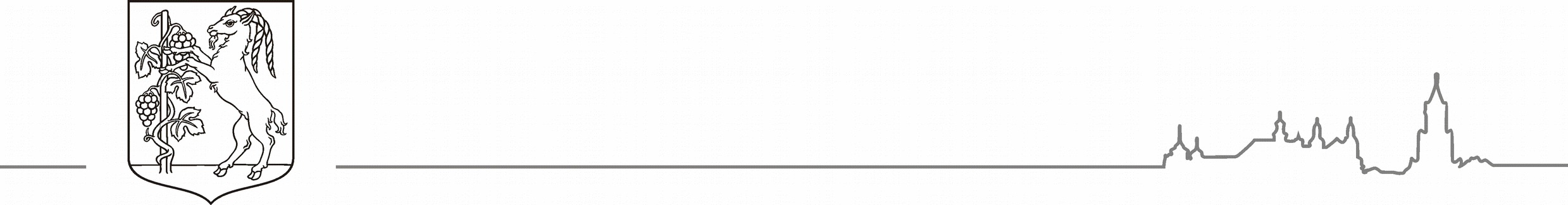 Załącznik nr 4 do zarządzenia nr 60/8/2019 Prezydenta Miasta Lublin z dnia 23 sierpnia 2019 r. w sprawie zarządzenia wyborów do Młodzieżowej Rady Miasta LublinZGŁOSZENIE KANDYDATANA RADNEGO MŁODZIEŻOWEJ RADY MIASTA LUBLINJa niżej podpisany (-a):(nazwisko)(imię)zam. ….........................…., ul.  ...................................................................nr domu .............. nr mieszkania ......... wiek: ........... latOświadczam,    że    uczęszczam    do    szkoły:  ................................................…..........................................................................................................................,nie jestem zawieszony w prawach ucznia, nie jestem skazany prawomocnym wyrokiem sądu i wyrażam zgodę na kandydowanie w wyborach do Młodzieżowej Rady Miasta Lublin, w okręgu nr …........ zarządzonych na dzień 30 września 2019 r...........................................	….....................................(miejscowość i data)	(podpis kandydata)UWAGA!Zgłoszenie należy wypełnić czytelnymi, drukowanymi literami.Nr dokumentu Mdok: 112489/08/2019	Strona 1 z 1BRM-IV.0030.1.2019